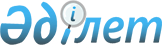 О бюджете района на 2010-2012 годы
					
			Утративший силу
			
			
		
					Решение Шортандинского районного маслихата Акмолинской области от 22 декабря 2009 года № С-22/2. Зарегистрировано Управлением юстиции Шортандинского района Акмолинской области 11 января 2010 года № 1-18-99. Утратило силу - решением Шортандинского районного маслихата Акмолинской области от 6 апреля 2011 года № С-37/9

      Сноска. Утратило силу - решением Шортандинского районного маслихата Акмолинской области от 06.04.2011 № С-37/9

      В соответствии со статьей 9, пунктами 1, 2 статьи 75 Бюджетного кодекса Республики Казахстан от 4 декабря 2008 года, с подпунктом 1) пункта 1 статьи 6 Закона Республики Казахстан «О местном государственном управлении и самоуправлении в Республике Казахстан» от 23 января 2001 года Шортандинский районный маслихат РЕШИЛ:



      1. Утвердить бюджет района на 2010-2012 годы, согласно приложениям 1, 2 и 3 соответственно к настоящему решению, в том числе на 2010 год в следующих объемах:

      1) доходы - 2 260 498,9 тысячи тенге,

      в том числе по:

      налоговым поступлениям - 383 946 тысяч тенге;

      неналоговым поступлениям - 4 134 тысячи тенге;

      поступления от продажи основного капитала - 20 000 тысяч тенге;

      поступлениям трансфертов - 1 852 418,9 тысячи тенге;

      2) затраты - 2 286 945,6 тысячи тенге;

      3) чистое бюджетное кредитование - 10 500 тысячи тенге.

      в том числе:

      бюджетные кредиты - 10 683 тысячи тенге;

      погашение бюджетных кредитов – 183 тысячи тенге;

      4) сальдо по операциям с финансовыми активами - 0 тысяч тенге;

      приобретение финансовых активов - 0 тысяч тенге;

      5) дефицит (профицит) бюджета - -36 946,7 тысячи тенге;

      6) финансирование дефицита (использование профицита) бюджета -  36 946,7 тысяч тенге.

      Сноска. Пункт 1 с изменениями, внесенными решениями Шортандинского районного маслихата Акмолинской области от 26.02.2010 № С-24/2 (порядок введения в действие см. п. 2); от 14.04.2010  № С-25/2 (порядок введения в действие см. п. 2); от 05.05.2010  № С-26/2 (порядок введения в действие см. п. 2); от 07.07.2010  № С-28/2(порядок введения в действие см. п. 2); от 23.07.2010  № С-29/3(порядок введения в действие см. п. 2); от 14.10.2010 № С-31/3(порядок введения в действие см. п. 2); от 03.11.2010 № С-32/2 (вводится в действие с 1 января 2010 года); от 29.11.2010 № С-34/2 (вводится в действие с 1 января 2010 года)



      2. Утвердить доходы бюджета района за счет следующих источников:

      1) налоговых поступлений, в том числе:

      индивидуальный подоходный налог;

      социальный налог;

      налоги на имущество;

      земельный налог;

      налог на транспортные средства;

      единый земельный налог;

      акцизы;

      поступления за использование природных и других ресурсов;

      сборы за ведение предпринимательской и профессиональной деятельности;

      государственная пошлина;

      2) неналоговых поступлений, в том числе:

      поступления части чистого дохода коммунальных государственных предприятий;

      доходы от аренды имущества, находящегося в государственной собственности;

      поступления от реализации товаров (работ, услуг) государственными учреждениями, финансируемыми из государственного бюджета;

      штрафы, пеня, санкции, взыскания, налагаемые государственными учреждениями, финансируемыми из государственного бюджета, а также содержащимися и финансируемыми из бюджета (сметы расходов) Национального Банка Республики Казахстан, за исключением поступлении от предприятий нефтяного сектора;

      прочие неналоговые поступления.

      3) поступления от продажи основного капитала, в том числе поступления от продажи земли.

      4) поступления трансфертов, в том числе трансферты из областного бюджета.



      3. Учесть в бюджете района на 2010 год субвенцию в сумме 814 883 тысячи тенге.



      4. Учесть в бюджете района на 2010 год целевые текущие трансферты из областного бюджета:

      1) на оказание социальной помощи участникам и инвалидам Великой Отечественной войны на расходы за коммунальные услуги в сумме 541 тысяча тенге;

      2) на выплату единовременной материальной помощи участникам и инвалидам Великой Отечественной войны, а также лицам, приравненным к ним, военнослужащим, в том числе уволенным в запас (отставку), проходившим военную службу в период с 22 июня 1941 года по 3 сентября 1945 года в воинских частях, учреждениях, в военно-учебных заведениях, не входивших в состав действующей армии, награжденным медалью «За победу над Германией в Великой Отечественной войне 1941-1945 гг.» или медалью «За победу над Японией», проработавшим (прослужившим) не менее шести месяцев в тылу в годы Великой Отечественной войны к 65-летию Победы в Великой Отечественной войне, и финансовые услуги в сумме 4 002 тысяч тенге;

      3) на завершение капитального ремонта водопроводных сетей села Кара-Адыр в рамках реализации стратегии региональной занятости и переподготовки кадров в сумме 24 753 тысячи тенге;

      4) на текущий ремонт дорог районного значения Шортандинского района в рамках реализации стратегии региональной занятости и переподготовки кадров в сумме 10 000 тысяч тенге;

      5) на текущий ремонт внутрипоселковых дорог в поселке Шортанды Шортандинского района в рамках реализации стратегии региональной занятости и переподготовки кадров в сумме 10 000 тысяч тенге.

      Сноска. Пункт 4 с изменениями, внесенными решениями Шортандинского районного маслихата Акмолинской области от 14.04.2010 № С-25/2 (порядок введения в действие см. п. 2); от 23.07.2010 № С-29/3 (порядок введения в действие см. п. 2); от 03.11.2010  № С-32/2(вводится в действие с 1 января 2010 года)



      5. Учесть в бюджете района на 2010 год целевые трансферты на развитие из областного бюджета:

      1) исключен

      2) исключен

      3) на реконструкцию по проекту: «Реконструкция. Пристройка железобетонной подпорной стены с водозаборным сооружением к шлюз-затворам для обеспечения безопасности в случае возникновения аварийной ситуации на шлюз-затворах на реке Дамса Дамсинского сельского округа», в сумме 17 142 тысяч тенге.

      Сноска. Пункт 5 с изменениями, внесенными решением Шортандинского районного маслихата Акмолинской области от 23.07.2010 № С-29/3 (порядок введения в действие см. п. 2); подпункты 1), 2) исключены решением Шортандинского районного маслихата Акмолинской области от 03.11.2010 № С-32/2 (вводится в действие с 1 января 2010 года)



      6. Учесть в бюджете района на 2010 год целевые текущие трансферты из республиканского бюджета:

      1) на содержание вновь вводимых объектов образования в сумме  75 484 тысяч тенге;

      2) на оснащение учебным оборудованием кабинетов физики, химии, биологии в государственных учреждениях основного среднего и общего среднего образования в соответствии с Государственной программой развития образования в Республике Казахстан на 2005-2010 годы в сумме 4 095 тысяч тенге;

      3) на создание лингафонных и мультимедийных кабинетов в государственных учреждениях начального, основного среднего и общего среднего образования в соответствии с Государственной программой развития образования в Республике Казахстан на 2005-2010 годы в сумме 5 537 тысяча тенге;

      4) на выплату государственной адресной социальной помощи в связи с ростом размера прожиточного минимума в сумме 950 тысяч тенге;

      5) на выплату ежемесячного государственного пособия на детей до 18 лет в связи с ростом размера прожиточного минимума в сумме 2 400 тысяч тенге;

      6) на расширение программ молодежной практики в сумме 2 880 тысяч тенге и на создание социальных рабочих мест в сумме 2 040 тысяч тенге в рамках реализации стратегии региональной занятости и переподготовки кадров;

      7) на выплату единовременной материальной помощи участникам и инвалидам Великой Отечественной войны, а также лицам, приравненным к ним, военнослужащим, в том числе уволенным в запас (отставку), проходившим военную службу в период с 22 июня 1941 года по 3 сентября 1945 года в воинских частях, учреждениях, в военно-учебных заведениях, не входивших в состав действующей армии, награжденным медалью «За Победу над Германией в Великой Отечественной войне 1941-1945 г.» или медалью «За победу над Японией», лицам, проработавшим (прослужившим) не менее шести месяцев в тылу в годы Великой Отечественной войны в сумме 5 630 тысяч тенге;

      8) на обеспечение проезда участникам и инвалидам Великой Отечественной войны по странам Содружества Независимых Государств, по территории Республики Казахстан, а также оплаты им и сопровождающим их лицам расходов на питание, проживание, проезд для участия в праздничных мероприятиях в городах Москве, Астане к 65-летию Победы в Великой Отечественной войне в сумме 242,6 тысяч тенге;

      9) для реализации мер социальной поддержки специалистов социальной сферы сельских населенных пунктов в сумме 2 299,2 тысяч тенге;

      10) на капитальный ремонт канализационных сетей поселка Жолымбет в рамках реализации стратегии региональной занятости и переподготовки кадров в сумме 64 589 тысяч тенге;

      11) на капитальный ремонт водопроводных сетей в селе Дамса в рамках реализации стратегии региональной занятости и переподготовки кадров в сумме 57 596 тысяч тенге;

      12) на капитальный ремонт водопроводных сетей в поселке Научный в рамках реализации стратегии региональной занятости и переподготовки кадров в сумме 63 687,5 тысячи тенге;

      13) на капитальный ремонт водопроводных сетей в селе Степное в рамках реализации стратегии региональной занятости и переподготовки кадров в сумме 26 015,1 тысяч тенге;

      14) на капитальный ремонт интерната при Казциковской средней школе, села Бектау в рамках реализации стратегии региональной занятости и переподготовки кадров в сумме 32 224,5 тысяч тенге;

      15) на содержание подразделений местных исполнительных органов в области ветеринарии в сумме 12 676 тысяч тенге;

      16) на проведение противоэпизоотических мероприятий в сумме 6 791 тысяч тенге;

      17) на обеспечение учебными материалами дошкольных организаций, организаций среднего, технического и профессионального, после среднего образования, институтов повышения квалификации по предмету «Самопознание» в сумме 3 050 тысяч тенге.

      18) на реализацию государственного образовательного заказа в дошкольных организациях образования в сумме 9 590 тысяч тенге;

      Сноска. Пункт 6 с изменениями, внесенными решениями Шортандинского районного маслихата Акмолинской области от 14.04.2010 № С-25/2 (порядок введения в действие см. п. 2); от 07.07.2010  № С-29/3(порядок введения в действие см. п. 2); от 14.10.2010 № С-31/3(порядок введения в действие см. п. 2); от 03.11.2010 № С-32/2 (вводится в действие с 1 января 2010 года)



      7. Учесть в бюджете района на 2010 год целевые трансферты на развитие из республиканского бюджета:

      1) на реконструкцию водопроводных сетей и сооружений села Бектау в сумме 61 555 тысяч тенге;

      2) на реконструкцию водопроводных сетей и сооружений в селе Андреевка и в селе Октябрьское в сумме 60 000 тысяч тенге;

      3) на реконструкцию водопроводных сетей и сооружений и водоотведения поселка Шортанды (1 очередь) в сумме 69 765 тысяч тенге;

      4) на реконструкцию площадки водозаборных сооружений и фильтровальной станции села Дамса, села Степное, поселка Научный в сумме 224 671 тысяч тенге;

      5) на строительство жилья государственного коммунального жилищного фонда в соответствии с Государственной программой жилищного строительства в Республике Казахстан на 2008-2010 годы в сумме 110 097 тысяч тенге;

      6) на развитие и обустройство инженерно-коммуникационной инфраструктуры в соответствии с Государственной программой жилищного строительства в Республике Казахстан на 2008-2010 годы в сумме 51 813 тысяч тенге;

      7) на разработку проектно-сметной документации по объекту «Реконструкция водопроводных сетей и сооружений и водоотведения поселка Шортанды Шортандинского района Акмолинской области» в сумме 4 605 тысяч тенге;

      8) на разработку проектно-сметной документации по объекту «Реконструкция водопроводных сетей и сооружений села Бектау Шортандинского района Акмолинской области» в сумме 4 605 тысяч тенге;

      9) на разработку проектно-сметной документации по объекту «Реконструкция площадки водозаборных сооружений и фильтровальной станции села Дамса, селе Степное, поселка Научный Шортандинского района Акмолинской области» в сумме 4 605 тысяч тенге;

      10) на разработку проектно-сметной документации по объекту «Реконструкция водопроводных сетей и сооружений в селе Андреевка и в селе Октябрьское Шортандинского района Акмолинской области» в сумме 4 605 тысяч тенге.

      Сноска. Пункт 7 с изменениями, внесенными решением Шортандинского районного маслихата Акмолинской области от 07.07.2010  № С-28/2(порядок введения в действие см. п. 2); от 03.11.2010 № С-32/2 (вводится в действие с 1 января 2010 года)



      8. Учесть в бюджете района на 2010 год бюджетные кредиты из республиканского бюджета для реализации мер социальной поддержки специалистов социальной сферы сельских населенных пунктов в сумме 10 683 тысяч тенге.



      9. Учесть в бюджете района на 2010 год целевые текущие трансферты в вышестоящий бюджет в сумме 44 640 тысяч тенге, в связи с изменением фонда оплаты труда в бюджетной сфере.

      Сноска. Пункт 9 с изменениями, внесенными решением Шортандинского районного маслихата Акмолинской области от 14.04.2010 № С-25/2 (порядок введения в действие см. п. 2)



      10. Установить специалистам образования, социального обеспечения, культуры, работающим в аульной (сельской) местности повышенные на двадцать пять процентов должностные оклады и тарифные ставки, по сравнению с окладами и ставками специалистов, занимающихся этими видами деятельности в городских условиях, согласно перечню согласованного с районным маслихатом.



      11. Утвердить резерв местного исполнительного органа района на 2010 год в сумме 0 тысяч тенге.

      Сноска. Пункт 11 с изменениями, внесенными решением Шортандинского районного маслихата Акмолинской области от 14.04.2010 № С-25/2 (порядок введения в действие см. п. 2); от 05.05.2010  № С-26/2 (порядок введения в действие см. п. 2); от 03.11.2010 № С-32/2 (вводится в действие с 1 января 2010 года)



      12. Утвердить перечень местных бюджетных программ, не подлежащих секвестру в процессе исполнения бюджета района на 2010 год, согласно приложению 4 к настоящему решению.



      13. Утвердить расходы по бюджетным программам бюджета района на 2010-2012 годы в городе, города районного значения, поселка, аула (села), аульного (сельского) округа, согласно приложениям 5, 6, 7 к настоящему решению.



      13-1. Направить свободные остатки бюджетных средств в сумме 17 900 тысяч тенге, образовавшиеся по состоянию на 1 января 2010 года на следующие цели:

      1) на разработку проектно - сметной документации по проекту «Реконструкция водопроводных сетей села Петровка» 12 000 тысяч тенге;

      2) на геологоразведочные работы для проведения поисково-оценочных работ на подземные воды в поселке Шортанды в сумме 4 500 тысяч тенге;

      3) на изготовление экологических паспортов домов культуры в сумме 450 тысяч тенге;

      4) на проведение аукционов и конкурсов по продаже земельных участков в сумме 200 тысяч тенге;

      5) на текущий ремонт канализационных сетей села Дамса в сумме 750 тысяч тенге.

      6) на возврат неиспользованных (недоиспользованных) целевых трансфертов в сумме 8 546,7 тысяч тенге, в том числе в республиканский бюджет 8 522,4 тысяч тенге, в областной бюджет 24,3 тысяч тенге.

      Сноска. Дополнен пунктом 13-1 решением Шортандинского районного маслихата Акмолинской области от 26.02.2010 № С-24/2 (порядок введения в действие см. п. 2) Пункт 11 с изменениями, внесенными решением Шортандинского районного маслихата Акмолинской области от 14.04.2010 № С-25/2 (порядок введения в действие см. п. 2)



      14. Настоящее решение вступает в силу со дня государственной регистрации в управлении юстиции Шортандинского района Акмолинской области и вводится в действие с 1 января 2010 года.      Председатель сессии

      Шортандинского районного

      маслихата                                  С. Сыздыков      Секретарь Шортандинского

      районного маслихата                        Г. Скирда      СОГЛАСОВАНО:      Аким Шортандинского района                 С. Камзебаев      И.о. начальника государственного

      учреждения «Налоговое управление

      по Шортандинскому району Налогового

      департамента по Акмолинской области»

      Налогового комитета Министерства

      финансов Республики Казахстан»             А. Шейкин      Начальник государственного учреждения

      «Отдел экономики и бюджетного

      планирования» Шортандинского районат       О. Мут      Начальник государственного учреждения

      «Отдел финансов» Шортандинского района     Л. Жевлакова      Начальник государственного учреждения

      «Отдел образования» Шортандинского

      района                                     М. Атабаев      Начальник государственного учреждения

      «Отдел внутренней политики»

      Шортандинского района                      С. Касенова      Начальник государственного учреждения

      «Отдел занятости и социальных

      программ» Шортандинского района            Ж. Мунтаева      И.о. начальника государственного

      учреждения «Отдел строительства»

      Шортандинского района                      Л. Хохлова      Начальник государственного учреждения

      «Отдел жилищно-коммунального хозяйства,

      пассажирского транспорта и автомобильных

      дорог» Шортандинского района               Д. Петько      Начальник государственного учреждения

      «Отдел культуры и развития языков»

      Шортандинского района                      Т. Бартош      Начальник государственного учреждения

      «Отдел сельского хозяйства»

      Шортандинского района                      Т. Едигенов      Начальник государственного учреждения

      «Отдел земельных отношений»

      Шортандинского района                      Е. Уразов      Начальник государственного учреждения

      «Отдел архитектуры и градостроительства»

      Шортандинского района                      Е. Байтоканов      Начальник государственного учреждения

      «Отдел физической культуры и спорта»

      Шортандинского района                      В. Дьяченко      Начальник государственного учреждения

      «Отдел предпринимательства»

      Шортандинского района                      К. Уатаев

Приложение № 1 УТВЕРЖДЕНО

решением Шортандинского районного маслихата

от 22 декабря 2009 года № С - 22/2

"О бюджете района на 2010 - 2012 годы"      Сноска. Приложение 1 в редакции решения Шортандинского районного маслихата Акмолинской области от 03.11.2010 № С-32/2(вводится в действие с 1 января 2010 года); от 29.11.2010 № С-34/2 (вводится в действие с 1 января 2010 года). Бюджет района на 2010 год

Приложение № 2 УТВЕРЖДЕНО

решением Шортандинского районного маслихата

от 22 декабря 2009 года № С - 22/2

"О бюджете района на 2010 - 2012 годы" Бюджет района на 2011 год

Приложение № 3 УТВЕРЖДЕНО

решением Шортандинского районного маслихата

от 22 декабря 2009 года № С - 22/2

"О бюджете района на 2010 - 2012 годы" Бюджет района на 2012 год

Приложение № 4 УТВЕРЖДЕНО

решением Шортандинского районного маслихата

от 22 декабря 2009 года № С - 22/2

"О бюджете района на 2010 - 2012 годы" Перечень местных бюджетных программ,

не подлежащих секвестру в процессе исполнения

бюджета района 2010 год

Приложение № 5 УТВЕРЖДЕНО

решением Шортандинского районного маслихата

№ С - 22/2 от 22 декабря 2009 года

"О бюджете района на 2010 - 2012 годы"      Сноска. Приложение 5 в редакции решения Шортандинского районного маслихата Акмолинской области 03.11.2010 № С-32/2(вводится в действие с 1 января 2010 года); от 29.11.2010 № С-34/2 (вводится в действие с 1 января 2010 года). Бюджетные программы бюджета района на 2010 год в

городе, города районного значения,

поселка, аула (села), аульного

(сельского) округапродолжение таблицы

Приложение № 6 к решением

сессии районного маслихата

№ С - 22/2 от 22 декабря 2009 года

"О бюджете района на 2010 - 2012 годы" Бюджетные программы бюджета района на 2011 год в

городе, города районного значения,

поселка, аула (села), аульного

(сельского) округа

Приложение № 7 к решением

сессии районного маслихата

№ С - 22/2 от 22 декабря 2009 года

"О бюджете района на 2010 - 2012 годы" Бюджетные программы бюджета района на 2012 год в

городе, города районного значения,

поселка, аула (села), аульного

(сельского) округа
					© 2012. РГП на ПХВ «Институт законодательства и правовой информации Республики Казахстан» Министерства юстиции Республики Казахстан
				Функциональная группаФункциональная группаФункциональная группаФункциональная группаСуммаКатегорияКатегорияКатегорияКатегорияСуммаФункциональная подгруппаФункциональная подгруппаФункциональная подгруппаФункциональная подгруппаСуммаКлассКлассКлассКлассСуммаАдминистратор бюджетных программАдминистратор бюджетных программАдминистратор бюджетных программАдминистратор бюджетных программСуммаПодклассПодклассСуммаПрограммаПрограммаСуммаI. Доходы2259798,91Налоговые поступления38324601Подоходный налог 153962Индивидуальный подоходный налог1539603Социальный налог2087351Социальный налог20873504Hалоги на собственность1485701Hалоги на имущество1219973Земельный налог76604Hалог на транспортные средства182165Единый земельный налог69705Внутренние налоги на товары, работы и услуги91312Акцизы16993Поступления за использование природных и других ресурсов37104Сборы за ведение предпринимательской и профессиональной деятельности 372208Обязательные платежи, взимаемые за совершение юридически значимых действий и (или) выдачу документов уполномоченными на то государственными органами или должностными лицами14141Государственная пошлина14142Неналоговые поступления413401Доходы от государственной собственности2261Поступления части чистого дохода государственных предприятий15Доходы от аренды имущества, находящегося в государственной собственности22502Поступления от реализации товаров (работ, услуг) государственными учреждениями, финансируемыми из государственного бюджета581Поступления от реализации товаров (работ, услуг) государственными учреждениями, финансируемыми из государственного бюджета5804Штрафы, пени, санкции, взыскания, налагаемые государственными учреждениями, финансируемыми из государственного бюджета, а также содержащимися и финансируемыми из бюджета (сметы расходов) Национального Банка Республики Казахстан38501Штрафы, пени, санкции, взыскания, налагаемые государственными учреждениями, финансируемыми из государственного бюджета, а также содержащимися и финансируемыми из бюджета (сметы расходов) Национального Банка Республики Казахстан, за исключением поступлений от организаций нефтяного сектора38503Поступления от продажи основного капитала2000003Продажа земли и нематериальных активов200001Продажа земли200004Поступления трансфертов1852418,902Трансферты из вышестоящих органов государственного управления1852418,92Трансферты из областного бюджета1852418,9II. Затраты2286245,601Государственные услуги общего характера139449,31Представительные, исполнительные и другие органы, выполняющие общие функции государственного управления120579,6112Аппарат маслихата района (города областного значения)13758001Услуги по обеспечению деятельности маслихата района (города областного значения)13758122Аппарат акима района (города областного значения)32109001Услуги по обеспечению деятельности акима района ( города областного значения)32109123Аппарат акима района в городе, города районного значения, поселка, аула (села), аульного (сельского) округа74712,6001Услуги по обеспечению деятельности акима района в городе, города районного значения, поселка, аула (села), аульного (сельского) округа73667,6023Материально-техническое оснащение государственных органов10452Финансовая деятельность773,7459Отдел экономики и финансов района (города областного значения)773,7003Проведение оценки имущества в целях налогообложения368,7004Организация работы по выдаче разовых талонов и обеспечение полноты сбора сумм от реализации разовых талонов4059Прочие государственные услуги общего характера18096459Отдел экономики и финансов района (города областного значения)18096001Услуги по реализации государственной политики в области формирования и развития экономической политики, государственного планирования, исполнения бюджета и управления коммунальной собственностью района (города областного значения)1809602Оборона13431Военные нужды1343122Аппарат акима района (города областного значения)1343005Мероприятия в рамках исполнения всеобщей воинской обязанности134303Общественный порядок, безопасность, правовая, судебная, уголовно-исполнительная деятельность3771Правоохранительная деятельность377458Отдел жилищно-коммунального хозяйства, пассажирского транспорта и автомобильных дорог района (города областного значения)377021Обеспечение безопасности дорожного движения в населенных пунктах37704Образование979861,61Дошкольное воспитание и обучение86567464Отдел образования района (города областного значения)86567009Обеспечение деятельности организаций дошкольного воспитания и обучения865672Начальное, основное среднее и общее среднее образование839632,3123Аппарат акима района в городе, города районного значения, поселка, аула (села), аульного (сельского) округа213,3005Организация бесплатного подвоза учащихся до школы и обратно в аульной (сельской) местности213,3464Отдел образования района (города областного значения)839419003Общеобразовательное обучение817651006Дополнительное образование для детей 217689Прочие услуги в области образования53662,3464Отдел образования района (города областного значения)53662,3001Услуги по реализации государственной политики на местном уровне в области образования3345004Информатизация системы образования в государственных учреждениях образования района (города областного значения)4527,8005Приобретение и доставка учебников, учебно-методических комплексов для государственных учреждений образования района (города областного значения)12025011Капитальный, текущий ремонт объектов образования в рамках реализации стратегии региональной занятости и переподготовки кадров32224,5013Материально-техническое оснащение государственных органов154006Социальная помощь и социальное обеспечение63265,62Социальная помощь51343,6123Аппарат акима района в городе, города районного значения, поселка, аула (села), аульного (сельского) округа3103003Оказание социальной помощи нуждающимся гражданам на дому3103451Отдел занятости и социальных программ района (города областного значения)48240,6002Программа занятости16243004Оказание социальной помощи на приобретение топлива специалистам здравоохранения, образования, социального обеспечения, культуры и спорта в сельской местности в соответствии с законодательством Республики Казахстан4384005Государственная адресная социальная помощь1153007Социальная помощь отдельным категориям нуждающихся граждан по решениям местных представительных органов6241010Материальное обеспечение детей-инвалидов, воспитывающихся и обучающихся на дому404016Государственные пособия на детей до 18 лет6246017Обеспечение нуждающихся инвалидов обязательными гигиеническими средствами и предоставление услуг специалистами жестового языка, индивидуальными помощниками в соответствии с индивидуальной программой реабилитации инвалида3695019Обеспечение проезда участникам и инвалидам Великой Отечественной войны по странам Содружества Независимых Государств, по территории Республики Казахстан, а также оплаты им и сопровождающим их лицам расходов на питание, проживание, проезд для участия в праздничных мероприятиях в городах Москва, Астана к 65-летию Победы в Великой Отечественной войне242,6020Выплата единовременной материальной помощи участникам и инвалидам Великой Отечественной войны, а также лицам, приравненным к ним, военнослужащим, в том числе уволенным в запас (отставку), проходившим военную службу в период с 22 июня 1941 года по 3 сентября 1945 года в воинских частях, учреждениях, в военно-учебных заведениях, не входивших в состав действующей армии, награжденным медалью «За победу над Германией в Великой Отечественной войне 1941-1945 гг.» или медалью «За победу над Японией», проработавшим (прослужившим) не менее шести месяцев в тылу в годы Великой Отечественной войны к 65-летию Победы в Великой Отечественной войне96329Прочие услуги в области социальной помощи и социального обеспечения11922451Отдел занятости и социальных программ района (города областного значения)11922001Услуги по реализации государственной политики на местном уровне в области обеспечения занятости и реализации социальных программ для населения11707011Оплата услуг по зачислению, выплате и доставке пособий и других социальных выплат21507Жилищно-коммунальное хозяйство451162,21Жилищное хозяйство135405467Отдел строительства района (города областного значения)135405003Строительство и (или) приобретение жилья государственного коммунального жилищного фонда110566004Развитие, обустройство и (или) приобретение инженерно-коммуникационной инфраструктуры248392Коммунальное хозяйство295 720,7123Аппарат акима района в городе, города районного значения, поселка, аула (села), аульного (сельского) округа3411014Организация водоснабжения населенных пунктов3411458Отдел жилищно-коммунального хозяйства, пассажирского транспорта и автомобильных дорог района (города областного значения)283 609,7012Функционирование системы водоснабжения и водоотведения22995,1030Ремонт инженерно-коммуникационной инфраструктуры и благоустройство населенных пунктов в рамках реализации cтратегии региональной занятости и переподготовки кадров233 640,6033Развитие, обустройство и (или) приобретение инженерно-коммуникационной инфраструктуры26 974467Отдел строительства района (города областного значения)8700006Развитие системы водоснабжения87003Благоустройство населенных пунктов 20036,5123Аппарат акима района в городе, города районного значения, поселка, аула (села), аульного (сельского) округа12436,5008Освещение улиц населенных пунктов2286,3009Обеспечение санитарии населенных пунктов2640010Содержание мест захоронений и погребение безродных165,2011Благоустройство и озеленение населенных пунктов7345458Отдел жилищно-коммунального хозяйства, пассажирского транспорта и автомобильных дорог района (города областного значения)7600015Освещение улиц в населенных пунктах760008Культура, спорт, туризм и информационное пространство776491Деятельность в области культуры32610455Отдел культуры и развития языков района (города областного значения)32610003Поддержка культурно-досуговой работы326102Спорт4085465Отдел физической культуры и спорта района (города областного значения)4085006Проведение спортивных соревнований на районном (города областного значения) уровне2038007Подготовка и участие членов сборных команд района (города областного значения) по различным видам спорта на областных спортивных соревнованиях20473Информационное пространство28924455Отдел культуры и развития языков района (города областного значения)21772006Функционирование районных (городских) библиотек18845007Развитие государственного языка и других языков народа Казахстана2927456Отдел внутренней политики района (города областного значения)7152002Услуги по проведению государственной информационной политики через газеты и журналы71529Прочие услуги по организации культуры, спорта, туризма и информационного пространства12030455Отдел культуры и развития языков района (города областного значения)4315001Услуги по реализации государственной политики на местном уровне в области развития языков и культуры4315456Отдел внутренней политики района (города областного значения)3996001Услуги по реализации государственной политики на местном уровне в области информации, укрепления государственности и формирования социального оптимизма граждан3568003Реализация региональных программ в сфере молодежной политики428465Отдел физической культуры и спорта района (города областного значения)3719001Услуги по реализации государственной политики на местном уровне в сфере физической культуры и спорта371910Сельское, водное, лесное, рыбное хозяйство, особо охраняемые природные территории, охрана окружающей среды и животного мира, земельные отношения478299,21Сельское хозяйство14445,2459Отдел экономики и финансов района (города областного значения)2299,2099Реализация мер социальной поддержки специалистов социальной сферы сельских населенных пунктов за счет целевого трансферта из республиканского бюджета2299,2462Отдел сельского хозяйства района (города областного значения)8514001Услуги по реализации государственной политики на местном уровне в сфере сельского хозяйства7014007Материально-техническое оснащение государственных органов1500473Отдел ветеринарии района (города областного значения)3632001Услуги по реализации государственной политики на местном уровне в сфере ветеринарии2847004Материально-техническое оснащение государственных органов285007Организация отлова и уничтожения бродячих собак и кошек5002Водное хозяйство451553467Отдел строительства района (города областного значения)451553012Развитие объектов водного хозяйства4515536Земельные отношения5510463Отдел земельных отношений района (города областного значения)5510001Услуги по реализации государственной политики в области регулирования земельных отношений на территории района (города областного значения)55109Прочие услуги в области сельского, водного, лесного, рыбного хозяйства, охраны окружающей среды и земельных отношений6791473Отдел ветеринарии района (города областного значения)6791011Проведение противоэпизоотических мероприятий679111Промышленность, архитектурная, градостроительная и строительная деятельность71142Архитектурная, градостроительная и строительная деятельность7114467Отдел строительства района (города областного значения)3453001Услуги по реализации государственной политики на местном уровне в области строительства3453468Отдел архитектуры и градостроительства района (города областного значения)3661001Услуги по реализации государственной политики в области архитектуры и градостроительства на местном уровне366112Транспорт и коммуникации273861Автомобильный транспорт6664123Аппарат акима района в городе, города районного значения, поселка, аула (села), аульного (сельского) округа6664013Обеспечение функционирования автомобильных дорог в городах районного значения, поселках, аулах (селах), аульных (сельских) округах66649Прочие услуги в сфере транспорта и коммуникаций20722123Аппарат акима района в городе, города районного значения, поселка, аула (села), аульного (сельского) округа10000020Ремонт и содержание автомобильных дорог населенных пунктов в рамках реализации стратегии региональной занятости и переподготовки кадров10000458Отдел жилищно-коммунального хозяйства, пассажирского транспорта и автомобильных дорог района (города областного значения)10722008Ремонт и содержание автомобильных дорог районного значения, улиц городов и населенных пунктов в рамках реализации стратегии региональной занятости и переподготовки кадров10000024Организация внутрипоселковых (внутригородских) внутрирайонных общественных пассажирских перевозок72213Прочие71523Поддержка предпринимательской деятельности и защита конкуренции3503469Отдел предпринимательства района (города областного значения)3503001Услуги по реализации государственной политики на местном уровне в области развития предпринимательства и промышленности35039Прочие3649458Отдел жилищно-коммунального хозяйства, пассажирского транспорта и автомобильных дорог района (города областного значения)3649001Услуги по реализации государственной политики на местном уровне в области жилищно-коммунального хозяйства, пассажирского транспорта и автомобильных дорог364915Трансферты 53186,71Трансферты 53186,7459Отдел экономики и финансов района (города областного значения)53186,7006Возврат неиспользованных (недоиспользованных) целевых трансфертов8546,7020Целевые текущие трансферты в вышестоящие бюджеты в связи с изменением фонда оплаты труда в бюджетной сфере44640IІІ. Чистое бюджетное кредитование10500Бюджетные кредиты1068310Сельское, водное, лесное, рыбное хозяйство, особо охраняемые природные территории, охрана окружающей среды и животного мира, земельные отношения106831Сельское хозяйство10683459Отдел экономики и финансов района (города областного значения)10683018Бюджетные кредиты для реализации мер социальной поддержки специалистов социальной сферы сельских населенных пунктов106835Погашение бюджетных кредитов1831Погашение бюджетных кредитов1831Погашение бюджетных кредитов, выданных из государственного бюджета183ІV. Сальдо по операциям с финансовыми активами 0Приобретение финансовых активов 0V. Дефицит бюджета-36946,7VI. Финансирование дефицита бюджета36946,7Функциональная группаФункциональная группаФункциональная группаФункциональная группаФункциональная группаСуммаКатегорияКатегорияКатегорияКатегорияКатегорияСуммаФункциональная подгруппаФункциональная подгруппаФункциональная подгруппаФункциональная подгруппаСуммаКлассКлассКлассКлассСуммаАдминистратор бюджетных программАдминистратор бюджетных программАдминистратор бюджетных программСуммаПодклассПодклассПодклассСуммаПрограммаПрограммаСуммаI. Доходы17936901Налоговые поступления40646601Подоходный налог 156772Индивидуальный подоходный налог1567703Социальный налог2232741Социальный налог22327404Hалоги на собственность1548221Hалоги на имущество1297943Земельный налог78424Hалог на транспортные средства164335Единый земельный налог75305Внутренние налоги на товары, работы и услуги110342Акцизы20023Поступления за использование природных и других ресурсов40074Сборы за ведение предпринимательской и профессиональной деятельности 502508Обязательные платежи, взимаемые за совершение юридически значимых действий и (или) выдачу документов уполномоченными на то государственными органами или должностными лицами16591Государственная пошлина16592Неналоговые поступления446501Доходы от государственной собственности2451Поступления части чистого дохода государственных предприятий15Доходы от аренды имущества, находящегося в государственной собственности24402Поступления от реализации товаров (работ, услуг) государственными учреждениями, финансируемыми из государственного бюджета621Поступления от реализации товаров (работ, услуг) государственными учреждениями, финансируемыми из государственного бюджета6204Штрафы, пени, санкции, взыскания, налагаемые государственными учреждениями, финансируемыми из государственного бюджета, а также содержащимися и финансируемыми из бюджета (сметы расходов) Национального Банка Республики Казахстан 41581Штрафы, пени, санкции, взыскания, налагаемые государственными учреждениями, финансируемыми из государственного бюджета, а также содержащимися и финансируемыми из бюджета (сметы расходов) Национального Банка Республики Казахстан, за исключением поступлений от предприятий нефтяного сектора41583Поступления от продажи основного капитала2160003Продажа земли и нематериальных активов216001Продажа земли216004Поступления трансфертов136115902Трансферты из вышестоящих органов государственного управления13611592Трансферты из областного бюджета1361159II. Затраты179369001Государственные услуги общего характера1258101Представительные, исполнительные и другие органы, выполняющие общие функции государственного управления108286112Аппарат маслихата района (города областного значения)12857001Услуги по обеспечению деятельности маслихата района (города областного значения)12857122Аппарат акима района (города областного значения)26239001Услуги по обеспечению деятельности акима района ( города областного значения)26239123Аппарат акима района в городе, города районного значения, поселка, аула (села), аульного (сельского) округа69190001Услуги по обеспечению деятельности акима района в городе, города районного значения, поселка, аула (села), аульного (сельского) округа691902Финансовая деятельность9234452Отдел финансов района (города областного значения)9234001Услуги по реализации государственной политики в области исполнения и контроля за исполнением бюджета района и управления коммунальной собственностью района (города областного значения)8758004Организация работы по выдаче разовых талонов и обеспечение полноты сбора сумм от реализации разовых талонов4765Планирование и статистическая деятельность8290453Отдел экономики и бюджетного планирования района (города областного значения)8290001Услуги по реализации государственной политики в области формирования и развития экономической политики, системы государственного планирования и управления района (города областного значения)829002Оборона8561Военные нужды856122Аппарат акима района (города областного значения)856005Мероприятия в рамках исполнения всеобщей воинской обязанности85604Образование9562191Дошкольное воспитание и обучение87408464Отдел образования района (города областного значения)87408009Обеспечение деятельности организаций дошкольного воспитания и обучения874082Начальное, основное среднее и общее среднее образование860626464Отдел образования района (города областного значения)860626003Общеобразовательное обучение836352006Дополнительное образование для детей 242749Прочие услуги в области образования8185464Отдел образования района (города областного значения)8185001Услуги по реализации государственной политики на местном уровне в области образования3420005Приобретение и доставка учебников, учебно-методических комплексов для государственных учреждений образования района (города областного значения)476506Социальная помощь и социальное обеспечение520242Социальная помощь39527123Аппарат акима района в городе, города районного значения, поселка, аула (села), аульного (сельского) округа3698003Оказание социальной помощи нуждающимся гражданам на дому3698451Отдел занятости и социальных программ района (города областного значения)35829002Программа занятости12421004Оказание социальной помощи на приобретение топлива специалистам здравоохранения, образования, социального обеспечения, культуры и спорта в сельской местности в соответствии с законодательством Республики Казахстан4732005Государственная адресная социальная помощь2000006Жилищная помощь2141007Социальная помощь отдельным категориям нуждающихся граждан по решениям местных представительных органов4000010Материальное обеспечение детей-инвалидов, воспитывающихся и обучающихся на дому443016Государственные пособия на детей до 18 лет5838017Обеспечение нуждающихся инвалидов обязательными гигиеническими средствами и предоставление услуг специалистами жестового языка, индивидуальными помощниками в соответствии с индивидуальной программой реабилитации инвалида42549Прочие услуги в области социальной помощи и социального обеспечения12497451Отдел занятости и социальных программ района (города областного значения)12497001Услуги по реализации государственной политики на местном уровне в области обеспечения занятости социальных программ для населения12247011Оплата услуг по зачислению, выплате и доставке пособий и других социальных выплат25007Жилищно-коммунальное хозяйство1507732Коммунальное хозяйство150000467Отдел строительства района (города областного значения)150000006Развитие системы водоснабжения1500003Благоустройство населенных пунктов 773123Аппарат акима района в городе, города районного значения, поселка, аула (села), аульного (сельского) округа773008Освещение улиц населенных пунктов77308Культура, спорт, туризм и информационное пространство681011Деятельность в области культуры28665455Отдел культуры и развития языков района (города областного значения)28665003Поддержка культурно-досуговой работы286652Спорт948465Отдел физической культуры и спорта района (города областного значения)948006Проведение спортивных соревнований на районном (города областного значения) уровне442007Подготовка и участие членов сборных команд района (города областного значения) по различным видам спорта на областных спортивных соревнованиях5063Информационное пространство27079455Отдел культуры и развития языков района (города областного значения)23079006Функционирование районных (городских) библиотек19972007Развитие государственного языка и других языков народа Казахстана3107456Отдел внутренней политики района (города областного значения)4000002Услуги по проведению государственной информационной политики через газеты и журналы40009Прочие услуги по организации культуры, спорта, туризма и информационного пространства11409455Отдел культуры и развития языков района (города областного значения)4013001Услуги по реализации государственной политики на местном уровне в области развития языков и культуры4013456Отдел внутренней политики района (города областного значения)3756001Услуги по реализации государственной политики на местном уровне в области информации, укрепления государственности и формирования социального оптимизма граждан3756465Отдел физической культуры и спорта района (города областного значения)3640001Услуги по реализации государственной политики на местном уровне в сфере физической культуры и спорта364010Сельское, водное, лесное, рыбное хозяйство, особо охраняемые природные территории, охрана окружающей среды и животного мира, земельные отношения4236431Сельское хозяйство6874462Отдел сельского хозяйства района (города областного значения)6874001Услуги по реализации государственной политики на местном уровне в сфере сельского хозяйства68742Водное хозяйство411556467Отдел строительства района (города областного значения)411556012Развитие системы водоснабжения4115566Земельные отношения5213463Отдел земельных отношений района (города областного значения)5213001Услуги по реализации государственной политики в области регулирования земельных отношений на территории района (города областного значения)521311Промышленность, архитектурная, градостроительная и строительная деятельность75872Архитектурная, градостроительная и строительная деятельность7587467Отдел строительства района (города областного значения)3821001Услуги по реализации государственной политики на местном уровне в области строительства3821468Отдел архитектуры и градостроительства района (города областного значения)3766001Услуги по реализации государственной политики в области архитектуры и градостроительства на местном уровне376612Транспорт и коммуникации7229Прочие услуги в сфере транспорта и коммуникаций722458Отдел жилищно-коммунального хозяйства, пассажирского транспорта и автомобильных дорог района (города областного значения)722024Организация внутрипоселковых (внутригородских) внутрирайонных общественных пассажирских перевозок72213Прочие79053Поддержка предпринимательской деятельности и защита конкуренции3491469Отдел предпринимательства района (города областного значения)3491001Услуги по реализации государственной политики на местном уровне в области развития предпринимательства и промышленности34919Прочие4414458Отдел жилищно-коммунального хозяйства, пассажирского транспорта и автомобильных дорог района (города областного значения)4414001Услуги по реализации государственной политики на местном уровне в области жилищно-коммунального хозяйства, пассажирского транспорта и автомобильных дорог4414IІІ. Чистое бюджетное кредитование0ІV. Сальдо по операциям с финансовыми активами0Приобретение финансовых активов0V. Дефицит бюджета0VI. Финансирования дефицита бюджета0Функциональная группаФункциональная группаФункциональная группаФункциональная группаФункциональная группаСуммаКатегорияКатегорияКатегорияКатегорияКатегорияСуммаФункциональная подгруппаФункциональная подгруппаФункциональная подгруппаФункциональная подгруппаСуммаКлассКлассКлассКлассСуммаАдминистратор бюджетных программАдминистратор бюджетных программАдминистратор бюджетных программСуммаПодклассПодклассПодклассСуммаПрограммаПрограммаСуммаI. Доходы17222681Налоговые поступления43898601Подоходный налог 169312Индивидуальный подоходный налог1693103Социальный налог2411351Социальный налог24113504Hалоги на собственность1672151Hалоги на имущество1401873Земельный налог84674Hалог на транспортные средства177485Единый земельный налог81305Внутренние налоги на товары, работы и услуги119142Акцизы21623Поступления за использование природных и других ресурсов43274Сборы за ведение предпринимательской и профессиональной деятельности 542508Обязательные платежи, взимаемые за совершение юридически значимых действий и (или) выдачу документов уполномоченными на то государственными органами или должностными лицами17911Государственная пошлина17912Неналоговые поступления482101Доходы от государственной собственности2641Поступления части чистого дохода государственных предприятий15Доходы от аренды имущества, находящегося в государственной собственности26302Поступления от реализации товаров (работ, услуг) государственными учреждениями, финансируемыми из государственного бюджета671Поступления от реализации товаров (работ, услуг) государственными учреждениями, финансируемыми из государственного бюджета6704Штрафы, пени, санкции, взыскания, налагаемые государственными учреждениями, финансируемыми из государственного бюджета, а также содержащимися и финансируемыми из бюджета (сметы расходов) Национального Банка Республики Казахстан 44901Штрафы, пени, санкции, взыскания, налагаемые государственными учреждениями, финансируемыми из государственного бюджета, а также содержащимися и финансируемыми из бюджета (сметы расходов) Национального Банка Республики Казахстан, за исключением поступлений от предприятий нефтяного сектора44903Поступления от продажи основного капитала2332803Продажа земли и нематериальных активов233281Продажа земли233584Поступления трансфертов125513302Трансферты из вышестоящих органов государственного управления12551332Трансферты из областного бюджета1255133II. Затраты172226801Государственные услуги общего характера1467481Представительные, исполнительные и другие органы, выполняющие общие функции государственного управления125156112Аппарат маслихата района (города областного значения)15256001Услуги по обеспечению деятельности маслихата района (города областного значения)15256122Аппарат акима района (города областного значения)33540001Услуги по обеспечению деятельности акима района (города областного значения)33540123Аппарат акима района в городе, города районного значения, поселка, аула (села), аульного (сельского) округа76360001Услуги по обеспечению деятельности акима района в городе, города районного значения, поселка, аула (села), аульного (сельского) округа763602Финансовая деятельность11652452Отдел финансов района (города областного значения)11652001Услуги по реализации государственной политики в области исполнения и контроля за исполнением бюджета района и управления коммунальной собственностью района (города областного значения)10709003Проведение оценки имущества в целях налогообложения456004Организация работы по выдаче разовых талонов и обеспечение полноты сбора сумм от реализации разовых талонов4875Планирование и статистическая деятельность9940453Отдел экономики и бюджетного планирования района (города областного значения)9940001Услуги по реализации государственной политики в области формирования и развития экономической политики, системы государственного планирования и управления района (города областного значения)994002Оборона15361Военные нужды1536122Аппарат акима района (города областного значения)1536005Мероприятия в рамках исполнения всеобщей воинской обязанности153604Образование10678641Дошкольное воспитание и обучение102692464Отдел образования района (города областного значения)102692009Обеспечение деятельности организаций дошкольного воспитания и обучения1026922Начальное, основное среднее и общее среднее образование945508464Отдел образования района (города областного значения)945508003Общеобразовательное обучение918747006Дополнительное образование для детей267619Прочие услуги в области образования19664464Отдел образования района (города областного значения)19664001Услуги по реализации государственной политики на местном уровне в области образования4044004Информатизация системы образования в государственных учреждениях образования района (города областного значения) 5345005Приобретение и доставка учебников, учебно-методических комплексов для государственных учреждений образования района (города областного значения)1027506Социальная помощь и социальное обеспечение590502Социальная помощь44359123Аппарат акима района в городе, города районного значения, поселка, аула (села), аульного (сельского) округа3873003Оказание социальной помощи нуждающимся гражданам на дому3873451Отдел занятости и социальных программ района (города областного значения)40486002Программа занятости13539004Оказание социальной помощи на приобретение топлива специалистам здравоохранения, образования, социального обеспечения, культуры и спорта в сельской местности в соответствии с законодательством Республики Казахстан5158005Государственная адресная социальная помощь2295006Жилищная помощь2158007Социальная помощь отдельным категориям нуждающихся граждан по решениям местных представительных органов6158010Материальное обеспечение детей-инвалидов, воспитывающихся и обучающихся на дому483016Государственные пособия на детей до 18 лет6363017Обеспечение нуждающихся инвалидов обязательными гигиеническими средствами и предоставление услуг специалистами жестового языка, индивидуальными помощниками в соответствии с индивидуальной программой реабилитации инвалида43329Прочие услуги в области социальной помощи и социального обеспечения14691451Отдел занятости и социальных программ района (города областного значения)14691001Услуги по реализации государственной политики на местном уровне в области обеспечения занятости социальных программ для населения14418011Оплата услуг по зачислению, выплате и доставке пособий и других социальных выплат27307Жилищно-коммунальное хозяйство33962Коммунальное хозяйство500123Аппарат акима района в городе, города районного значения, поселка, аула (села), аульного (сельского) округа500014Организация водоснабжения населенных пунктов5003Благоустройство населенных пунктов 2896123Аппарат акима района в городе, города районного значения, поселка, аула (села), аульного (сельского) округа2396008Освещение улиц населенных пунктов1746010Содержание мест захоронений и погребение безродных150011Благоустройство и озеленение населенных пунктов500458Отдел жилищно-коммунального хозяйства, пассажирского транспорта и автомобильных дорог района (города областного значения)500016Обеспечение санитарии населенных пунктов50008Культура, спорт, туризм и информационное пространство866931Деятельность в области культуры34532455Отдел культуры и развития языков района (города областного значения)34532003Поддержка культурно-досуговой работы345322Спорт4535465Отдел физической культуры и спорта района (города областного значения)4535006Проведение спортивных соревнований на районном (города областного значения) уровне2233007Подготовка и участие членов сборных команд района (города областного значения) по различным видам спорта на областных спортивных соревнованиях23023Информационное пространство34206455Отдел культуры и развития языков района (города областного значения)26220006Функционирование районных (городских) библиотек22722007Развитие государственного языка и других языков народа Казахстана3498456Отдел внутренней политики района (города областного значения)7986002Услуги по проведению государственной информационной политики через газеты и журналы79869Прочие услуги по организации культуры, спорта, туризма и информационного пространства13420455Отдел культуры и развития языков района (города областного значения)4703001Услуги по реализации государственной политики на местном уровне в области развития языков и культуры4703456Отдел внутренней политики района (города областного значения)4665001Услуги по реализации государственной политики на местном уровне в области информации, укрепления государственности и формирования социального оптимизма граждан4187003Реализация региональных программ в сфере молодежной политики478465Отдел физической культуры и спорта района (города областного значения)4052001Услуги по реализации государственной политики на местном уровне в сфере физической культуры и спорта405210Сельское, водное, лесное, рыбное хозяйство, особо охраняемые природные территории, охрана окружающей среды и животного мира, земельные отношения3084391Сельское хозяйство8250462Отдел сельского хозяйства района (города областного значения)8250001Услуги по реализации государственной политики на местном уровне в сфере сельского хозяйства82502Водное хозяйство294065467Отдел строительства района (города областного значения)294065012Развитие системы водоснабжения2940656Земельные отношения6124463Отдел земельных отношений района (города областного значения)6124001Услуги по реализации государственной политики в области регулирования земельных отношений на территории района (города областного значения)612411Промышленность, архитектурная, градостроительная и строительная деятельность80422Архитектурная, градостроительная и строительная деятельность8042467Отдел строительства района (города областного значения)3832001Услуги по реализации государственной политики на местном уровне в области строительства3832468Отдел архитектуры и градостроительства района (города областного значения)4210001Услуги по реализации государственной политики в области архитектуры и градостроительства на местном уровне421012Транспорт и коммуникации241261Автомобильный транспорт23300123Аппарат акима района в городе, города районного значения, поселка, аула (села), аульного (сельского) округа3300013Обеспечение функционирования автомобильных дорог в городах районного значения, поселках, аулах (селах), аульных (сельских) округах3300458Отдел жилищно-коммунального хозяйства, пассажирского транспорта и автомобильных дорог района (города областного значения)20000023Обеспечение функционирования автомобильных дорог200009Прочие услуги в сфере транспорта и коммуникаций826458Отдел жилищно-коммунального хозяйства, пассажирского транспорта и автомобильных дорог района (города областного значения)826024Организация внутрипоселковых (внутригородских) внутрирайонных общественных пассажирских перевозок82613Прочие163743Поддержка предпринимательской деятельности и защита конкуренции4054469Отдел предпринимательства района (города областного значения)4054001Услуги по реализации государственной политики на местном уровне в области развития предпринимательства и промышленности40549Прочие12320452Отдел финансов района (города областного значения)8000012Резерв местного исполнительного органа района (города областного значения) 8000458Отдел жилищно-коммунального хозяйства, пассажирского транспорта и автомобильных дорог района (города областного значения)4320001Услуги по реализации государственной политики на местном уровне в области жилищно-коммунального хозяйства, пассажирского транспорта и автомобильных дорог4320IІІ. Чистое бюджетное кредитование0ІV. Сальдо по операциям с финансовыми активами 0Приобретение финансовых активов0V. Дефицит бюджета 0VI. Финансирования дефицита бюджета0Функциональная группаФункциональная группаФункциональная группаФункциональная группаФункциональная группаФункциональная подгруппаФункциональная подгруппаФункциональная подгруппаФункциональная подгруппаАдминистратор бюджетных программАдминистратор бюджетных программАдминистратор бюджетных программПрограммаПрограммаНаименование12345II. Затраты04Образование2Начальное, основное среднее и общее среднее образование464Отдел образования района (города областного значения)003Общеобразовательное обучениеКатегорияКатегорияКатегорияКатегорияКатегорияСуммаФункциональная группаФункциональная группаФункциональная группаФункциональная группаФункциональная группаСуммаКлассКлассКлассКлассКлассСуммаФункциональная подгруппаФункциональная подгруппаФункциональная подгруппаФункциональная подгруппаФункциональная подгруппаСуммаПодклассПодклассПодклассПодклассПодклассСуммаАдминистратор бюджетных программАдминистратор бюджетных программАдминистратор бюджетных программАдминистратор бюджетных программАдминистратор бюджетных программСуммаПрограммаПрограммаСуммаНаименованиеСумма123456II. Затраты110540,401Государственные услуги общего характера74712,61Представительные, исполнительные и другие органы, выполняющие общие функции государственного управления74712,6123Аппарат акима района в городе, города районного значения, поселка, аула (села), аульного (сельского) округа74712,6001Услуги по обеспечению деятельности акима района в городе, города районного значения, поселка, аула (села), аульного (сельского) округа73667,6023Материально-техническое оснащение государственных органов104504Образование213,32Начальное, основное среднее и общее среднее образование213,3123Аппарат акима района в городе, города районного значения, поселка, аула (села), аульного (сельского) округа213,3005Организация бесплатного подвоза учащихся до школы и обратно в аульной (сельской) местности213,306Социальная помощь и социальное обеспечение31032Социальная помощь3103123Аппарат акима района в городе, города районного значения, поселка, аула (села), аульного (сельского) округа3103003Оказание социальной помощи нуждающимся гражданам на дому310307Жилищно-коммунальное хозяйство15847,52Коммунальное хозяйство3411123Аппарат акима района в городе, города районного значения, поселка, аула (села), аульного (сельского) округа3411014Организация водоснабжения населенных пунктов34113Благоустройство населенных пунктов12436,5123Аппарат акима района в городе, города районного значения, поселка, аула (села), аульного (сельского) округа12436,5008Освещение улиц населенных пунктов2286,3009Обеспечение санитарии населенных пунктов2640010Содержание мест захоронений и погребение безродных165,2011Благоустройство и озеленение населенных пунктов734512Транспорт и коммуникации166641Автомобильный транспорт6664123Аппарат акима района в городе, города районного значения, поселка, аула (села), аульного (сельского) округа6664013Обеспечение функционирования автомобильных дорог в городах районного значения, поселках, аулах (селах), аульных (сельских) округах66649Прочие услуги в сфере транспорта и коммуникаций10000123Аппарат акима района в городе, города районного значения, поселка, аула (села), аульного (сельского) округа10000020Ремонт и содержание автомобильных дорог населенных пунктов в рамках реализации стратегии региональной занятости и переподготовки кадров10000Аппарат акима поселка ШортандыСуммаАппарат акима поселка НаучныйСуммаАппарат акима поселка ЖолымбетСуммаАппарат акима Петровского сельского округаСуммаАппарата акима Андреевского сельского округаСуммаАппарат акима Новокубанского сельского округаСуммаАппарат акима Новоселовского сельского округаСуммаАппарат акима Раевского сельского округаСуммаАппарат акима Дамсинского сельского округаСуммаАппарат акима аульного округа БектауСуммаАппарат акима Пригородного сельского округаСуммаАппарат акима аульного округа БозайгырСумма78910111213141516171834151584910498,16660601462185614611110129602754757794,385154615,6754864605584594952285738788553065265661985154615,6754864605584594952285738788553065265661985154615,6754864605584594952285738788553065265661984204615,674536365548958545133564377905211517065249509595959595959595959500000000000213,300000000000213,300000000000213,300000000000213,38380817021669186730421110373838081702166918673042111037383808170216691867304211103738380817021669186730421110373103481033,41833,10000100204410003891380550682000007990001380550682000007990001380550682000007990008968483,41151,10000100124510003898968483,41151,1000010012451000389183749,2261,10000000013904008900000100900100025013134,200000000007000000000034500014450200300200214200200200200200100200445020030020021420020020020020010020044502003002002142002002002002001002004450200300200214200200200200200100200100000000000000010000000000000001000000000000000КатегорияКатегорияКатегорияКатегорияКатегорияСуммаШортанды

кенті

әкімінің

аппаратыНаучный

кенті әкімінің аппаратыФункциональная группаФункциональная группаФункциональная группаФункциональная группаФункциональная группаСуммаШортанды

кенті

әкімінің

аппаратыНаучный

кенті әкімінің аппаратыКлассКлассКлассКлассСуммаШортанды

кенті

әкімінің

аппаратыНаучный

кенті әкімінің аппаратыФункциональная подгруппаФункциональная подгруппаФункциональная подгруппаФункциональная подгруппаСуммаШортанды

кенті

әкімінің

аппаратыНаучный

кенті әкімінің аппаратыПодклассПодклассПодклассСуммаШортанды

кенті

әкімінің

аппаратыНаучный

кенті әкімінің аппаратыАдминистратор бюджетных программАдминистратор бюджетных программАдминистратор бюджетных программСуммаШортанды

кенті

әкімінің

аппаратыНаучный

кенті әкімінің аппаратыПрограммПрограммСуммаШортанды

кенті

әкімінің

аппаратыНаучный

кенті әкімінің аппаратыНаименованиеСуммаШортанды

кенті

әкімінің

аппаратыНаучный

кенті әкімінің аппараты12345678II. Затраты7366110139500701Государственные услуги общего характера69190875249661Представительные, исполнительные и другие органы, выполняющие общие функции  государственного управления6919087524966123Аппарат акима района в городе, города районного значения, поселка, аула (села), аульного (сельского) округа6919087524966001Услуги по обеспечению деятельности акима района в городе, города районного значения, поселка, аула (села), аульного (сельского) округа691908752496606Социальная помощь и социальное обеспечение369891302Социальная помощь36989130123Аппарат акима района в городе, города районного значения, поселка, аула (села), аульного (сельского) округа36989130003Оказание социальной помощи нуждающимся гражданам на дому3698913007Жилищно-коммунальное хозяйство773474412Коммунальное хозяйство77347441123Аппарат акима района в городе, города районного значения, поселка, аула (села), аульного (сельского) округа77347441014Организация водоснабжения населенных пунктов77347441Аппарат

акима

поселка

ЖолымбетАппарат

акима

Петровского

сельского

округаАппарат

акима

Андреевского

сельского

округаАппарат

акима

Новокубанского

сельского

округаАппарат

акима

Новоселовского

сельского

округа91011121383505669458357334922713756694463573346957137566944635733469571375669446357334695713756694463573346951034012002271034012002271034012002271034012002271790000179000017900001790000Аппарат

акима

Раевского

сельского

округаАппарат

акима

Дамсинского

сельского

округаАппарат

акима аульного

округа

БектауАппарат

акима

Пригородного

сельского

округаАппарат

акима

аульного

округа

Бозайгыр141516171856416395557647116935551763954997459762695517639549974597626955176395499745976269551763954997459762691240579114587124057911458712405791145871240579114587000079000079000079000079КатегорияКатегорияКатегорияКатегорияКатегорияСуммаАппарат

акима

поселка

ШортандыАппарат

акима

поселка

НаучныйФункциональная группаФункциональная группаФункциональная группаФункциональная группаФункциональная группаСуммаАппарат

акима

поселка

ШортандыАппарат

акима

поселка

НаучныйКлассКлассКлассКлассСуммаАппарат

акима

поселка

ШортандыАппарат

акима

поселка

НаучныйФункциональная подгруппаФункциональная подгруппаФункциональная подгруппаФункциональная подгруппаСуммаАппарат

акима

поселка

ШортандыАппарат

акима

поселка

НаучныйПодклассПодклассПодклассСуммаАппарат

акима

поселка

ШортандыАппарат

акима

поселка

НаучныйАдминистратор бюджетных программАдминистратор бюджетных программАдминистратор бюджетных программСуммаАппарат

акима

поселка

ШортандыАппарат

акима

поселка

НаучныйПрограммаПрограммаСуммаАппарат

акима

поселка

ШортандыАппарат

акима

поселка

НаучныйНаименованиеСуммаАппарат

акима

поселка

ШортандыАппарат

акима

поселка

Научный12345678II. Затраты8642913887576701Государственные услуги общего характера76360953954161Представительные, исполнительные и другие органы, выполняющие общие функции  государственного управления7636095395416123Аппарат акима района в городе, города районного значения, поселка, аула (села), аульного (сельского) округа7636095395416001Услуги по обеспечению деятельности акима района в городе, города районного значения, поселка, аула (села), аульного (сельского) округа763609539541606Социальная помощь и социальное обеспечение3873104902Социальная помощь387310490123Аппарат акима района в городе, города районного значения, поселка, аула (села), аульного (сельского) округа387310490003Оказание социальной помощи нуждающимся гражданам на дому38731049007Жилищно-коммунальное хозяйство289622991512Коммунальное хозяйство5005000123Аппарат акима района в городе, города районного значения, поселка, аула (села), аульного (сельского) округа5005000014Организация водоснабжения населенных пунктов50050003Благоустройство населенных пунктов23961799151123Аппарат акима района в городе, города районного значения, поселка, аула (села), аульного (сельского) округа23961799151008Освещение улиц населенных пунктов17461149151010Содержание мест захоронений и погребение безродных1501500011Благоустройство и озеленение населенных пунктов500500012Транспорт и коммуникации330010002001Автомобильный транспорт33001000200123Аппарат акима района в городе, города районного значения, поселка, аула (села), аульного (сельского) округа33001000200013Обеспечение функционирования автомобильных дорог в городах районного значения, поселках, аулах (селах), аульных (сельских) округах33001000200Аппарат

акима

поселка

ЖолымбетАппарат

акима

Петроского сельского

округаАппрата

акима

Андреевского

сельского

округаАппарат

акима

Новоку-

банского

сельского

округаАппарат

акима

Новосе-

ловского

сельского

округа910111213970366455968629655098101644555096096506381016445550960965063810164455509609650638101644555096096506310150259024610150259024610150259024610150259024628700000000000000000002870000287000028700000000000000300200200200200300200200200200300200200200200300200200200200Аппарат

акима

Раевского

сельского

округаАппарат

акима

Дамсинского

сельского

округаАппарат

акима

аульного

округа

БектауАппарат

акима

Пригородного

сельского

округаАппарат

акима

аульного

округа

Бозайгыр14151617185898801761975356718655857817539550266368558578175395502663685585781753955026636855857817539550266368113060213045911306021304591130602130459113060213045900001590000000000000000000159000015900001590000000000200200200200200200200200200200200200200200200200200200200200